ГОКУ Специальная коррекционная школа №6Час творчестватема: «Подарок для папы»Подготовила и провела: воспитатель 1 классаНазаренко Марина Ивановна2016 год – Иркутск  Тема: «Подарок для папы».Цель: Вместе с детьми изготовить подарок  для папы.Задачи: Познакомить учащихся с праздником 23 февраля; пробудить у детей чувство патриотизма и любви к Родине;Развивать творческие способности; эстетический вкус;Воспитывать трудолюбие; уважительное отношение к защитникам нашей Родины; аккуратность при работе с клеем и ножницами;Оборудование:   эмблема занятия; образец поделки; трафареты корабля; цветная         бумага; бумажные тарелки, заранее покрашенные в синий цвет; надпись 23 февраля; георгиевская ленточка;  клей, ножницы; подложка; салфетка;Ход занятия:Орг. момент:(Организация детей и рабочего места. На партах заранее лежит то, что понадобится на занятии)Вводная часть:- Ребята, приближается праздник День защитников Отечества. Он отмечается 23 февраля. Кто знает, кто такие защитники Отечества? (мнение детей)-Молодцы ребята!-Это воины, солдаты, это все те люди, которые защищают нашу Родину от врагов. Родина значит родная, как мама и папа. Родина – это место где мы родились это страна, в которой мы живём. В день 23 февраля мы поздравляем всех, кто служил или служит в рядах Российской армии и флоте тех, кто выбрал себе профессию военного и наконец, просто мужчин, пап, дедушек, братьев. - Очень много стихов посвящённых этому празднику и одно из них мы сейчас услышим, а прочитает его нам Саша Зыбин, давайте его внимательно послушаем:На горах высоких,На степном простореОхраняет нашу Родину солдат.Он взлетает в небо,Он уходит в море,Не страшны защитникуДождь и снегопад.- Молодец Саша, большое тебе спасибо!- Ребята вам понравилось стихотворение?(мнение детей)- А о ком это стихотворение?(мнение детей)Основная часть:- Сегодня мы с вами будем делать поделку в подарок папе, дедушке или брату.  А что это будет,  я вам сейчас покажу:(образец на доску)    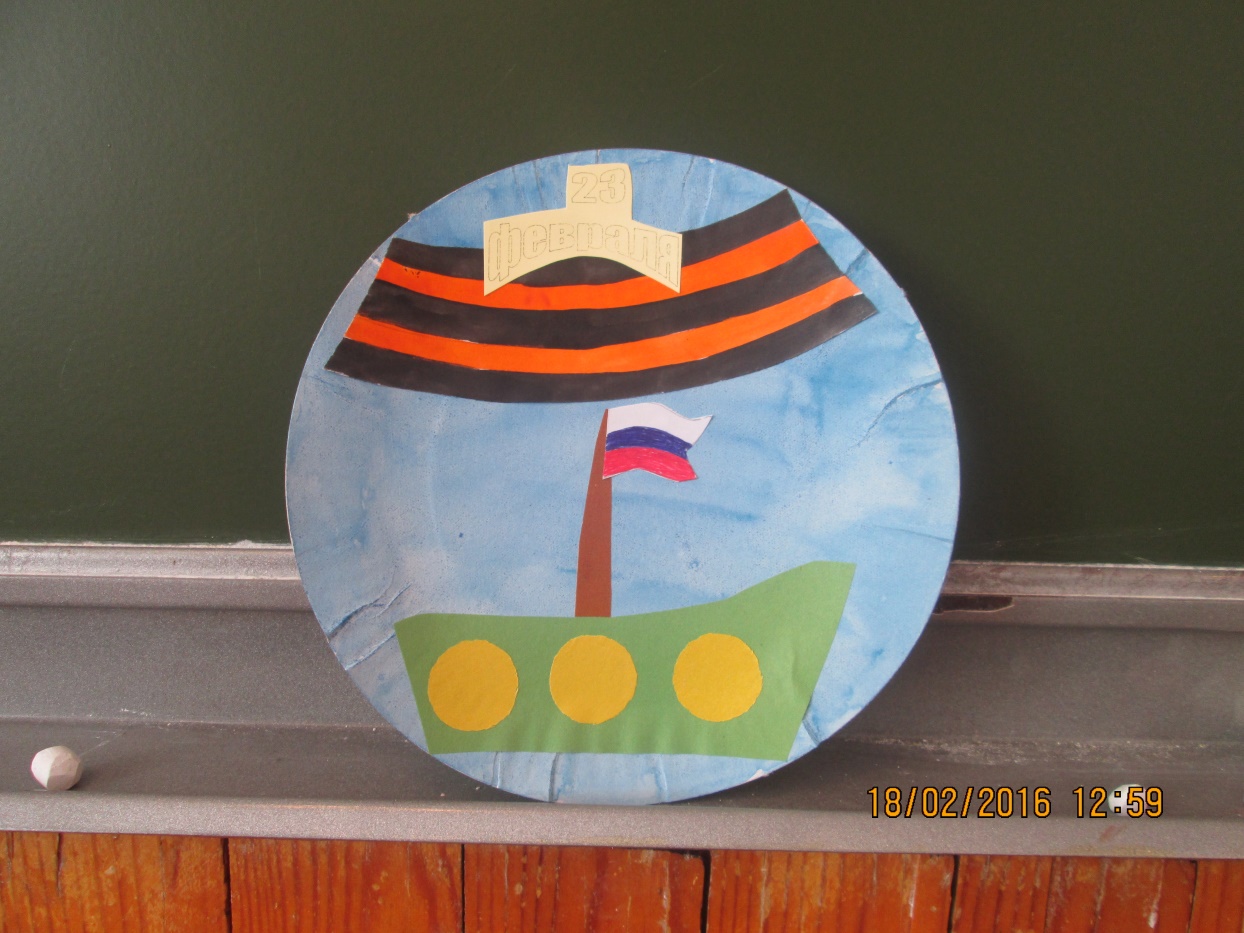       - Наша поделка состоит из основы, которой является бумажная тарелка, покрашенная в голубой цвет. На тарелке вверху находится надпись «23 февраля». Как вы думаете, что находится под надписью?(мнение детей)Правильно это георгиевская ленточка! Из каких цветов она состоит?(мнение детей)Что ещё вы видите на данной поделке?(мнение детей)Правильно кораблик! А из каких частей состоит кораблик, кто может мне сказать?(мнение детей)Кораблик состоит из корпуса – это основа корабля. Какого он цвета?(мнение детей) На корпусе есть иллюминаторы или окна. Какого они цвета?(мнение детей) Также на корпусе есть мачта, на которой крепится российский флаг. Сколько цветов на флаге, какие это цвета?(мнение детей)(педагог вместе с детьми проговаривает каждую деталь поделки и где она расположена)Практическая часть:     - Прежде, чем приступить к работе, давайте вспомним технику безопасности при работе с ножницами:Не махать ножницами;Брать и передавать ножницы только за ручку;Резать аккуратно;- Приступаем к работе! Берём основу нашей поделки (тарелку) Берём георгиевскую ленточку и приклеиваем её 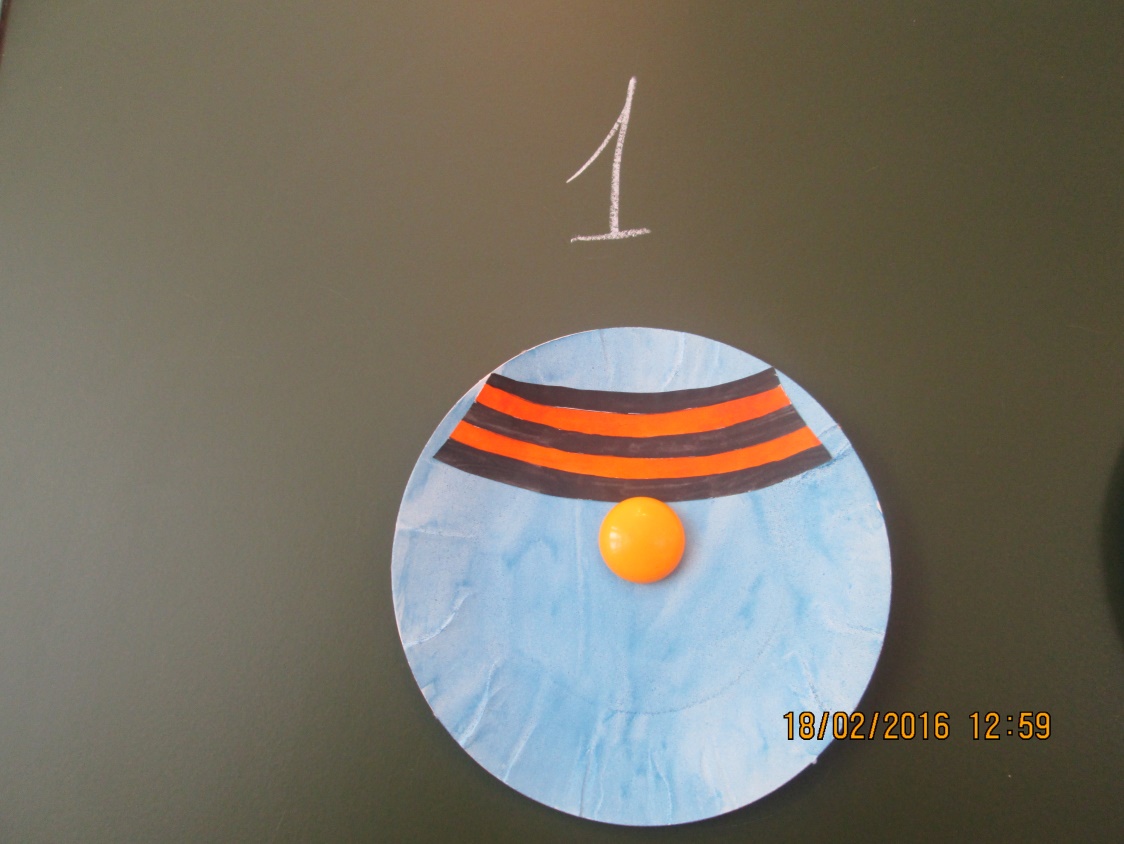 Берём надпись «23 февраля» приклеиваем её вверху тарелки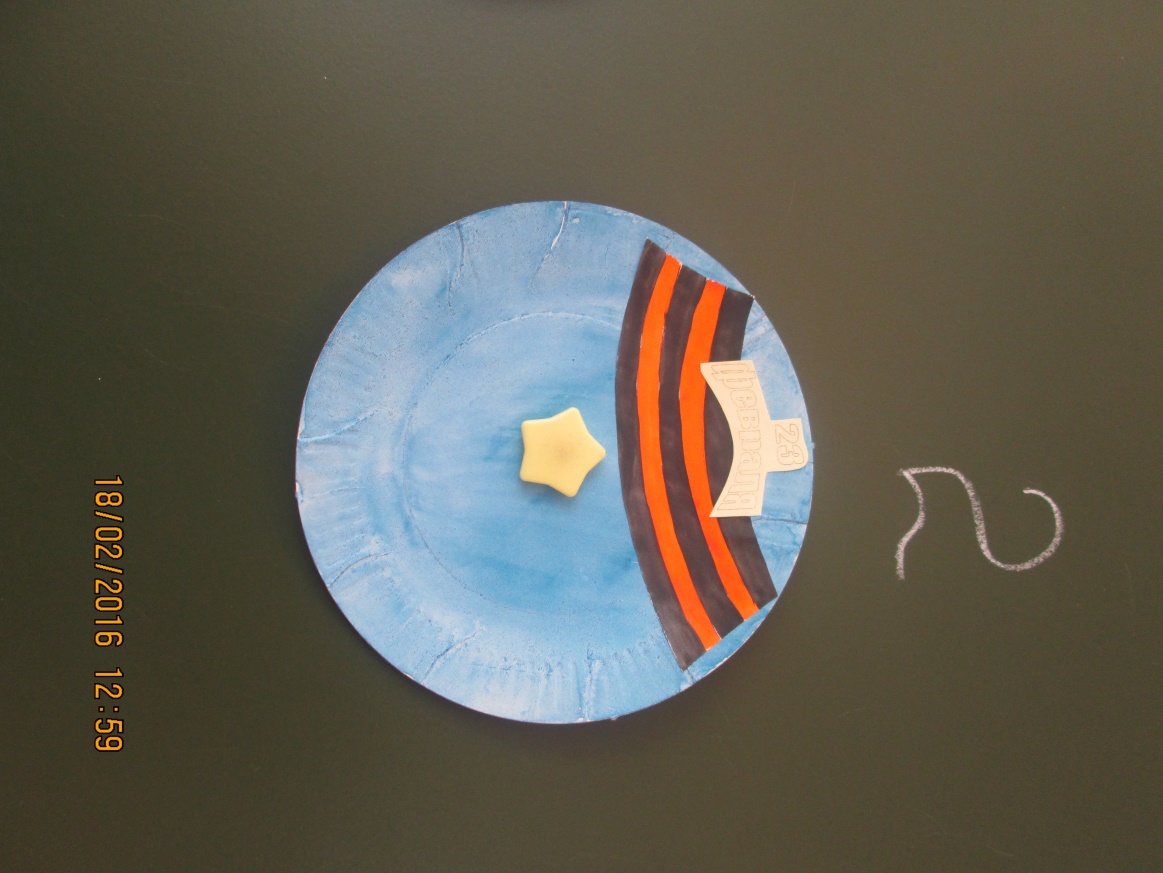 Берём зелёный лист бумаги, трафарет корпуса корабля. Кладём трафарет на бумагу, придерживаем одной рукой, а другой рукой обводим карандашом. Вырезаем. (для детей 3 группы даётся готовая деталь)Вырезанную деталь корабля приклеиваем внизу тарелки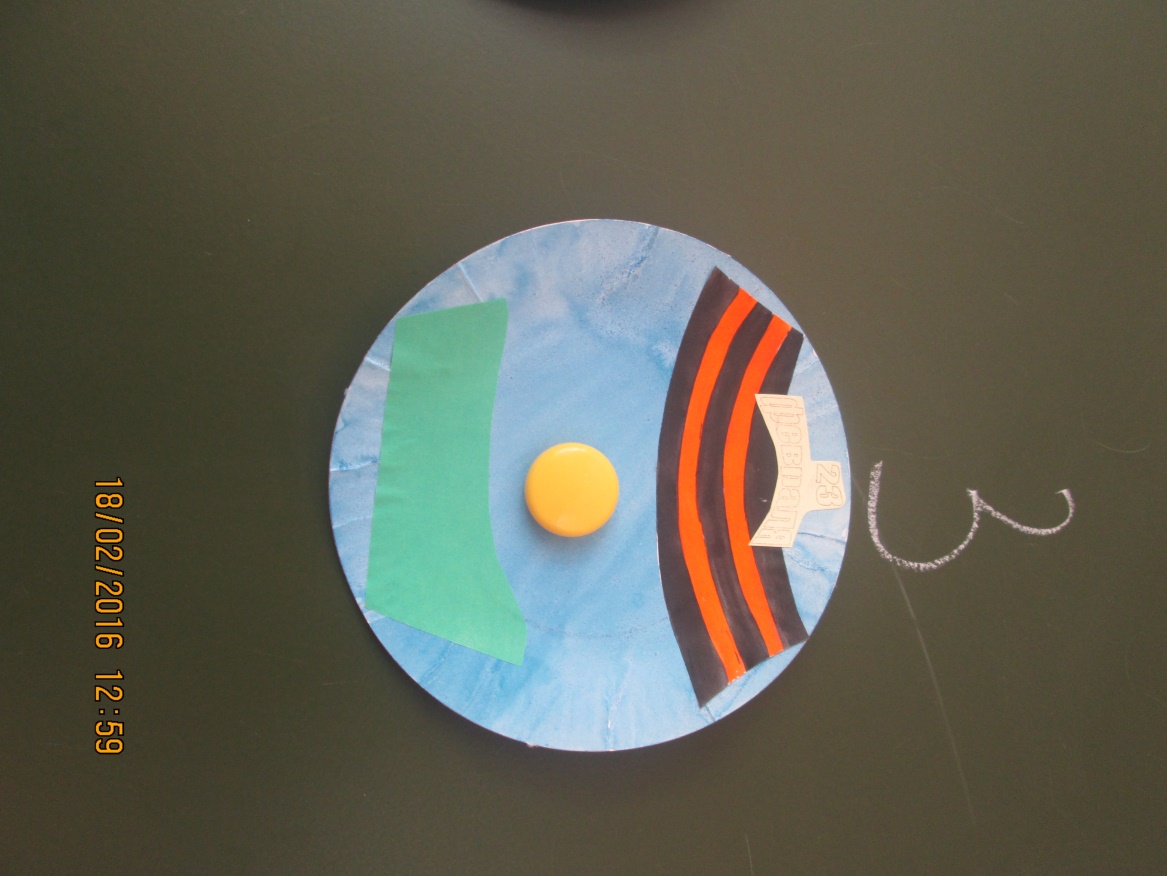 Берём жёлтый лист бумаги, трафарет иллюминаторов (окон). Кладём трафарет на бумагу, придерживаем одной рукой, а другой рукой обводим карандашом.  И так три раза. Вырезаем. (для детей 3 группы даётся готовая деталь)Вырезанную деталь иллюминаторов (окон) приклеиваем. 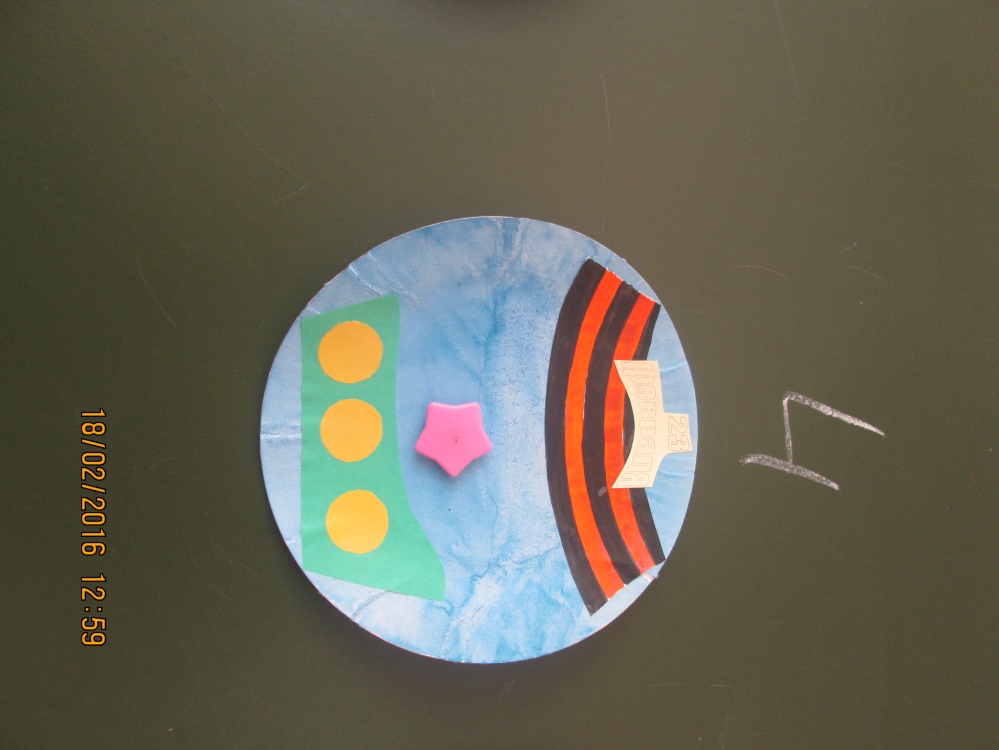 Берём коричневый лист бумаги, вырезаем тоненькую полоску, это будет мачта корабля.(для детей 3 группы даётся готовая деталь)Вырезанную деталь мачты приклеиваем. 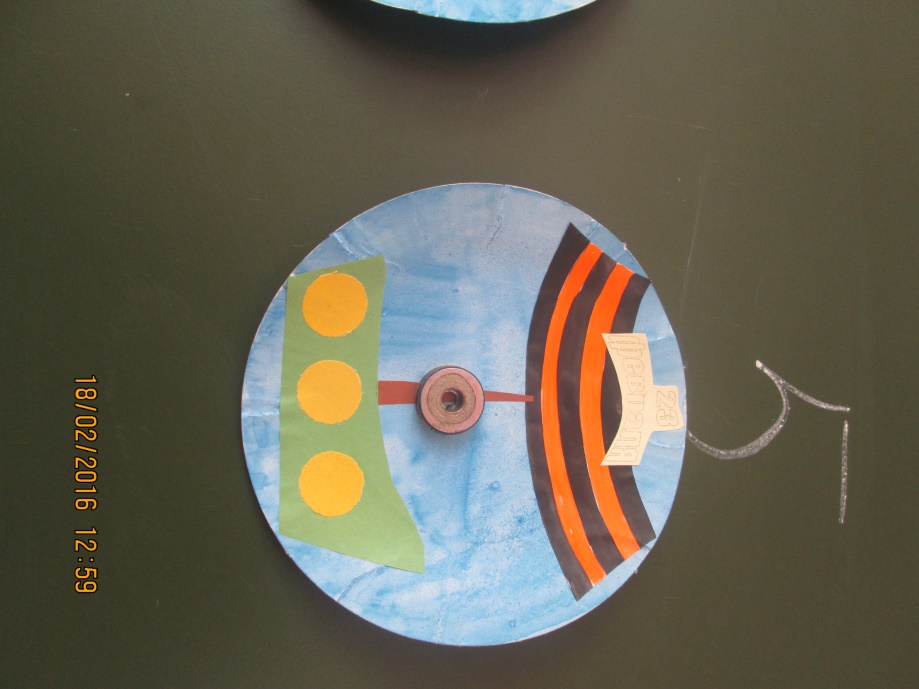 Далее берём готовый флаг и приклеиваем его к мачте.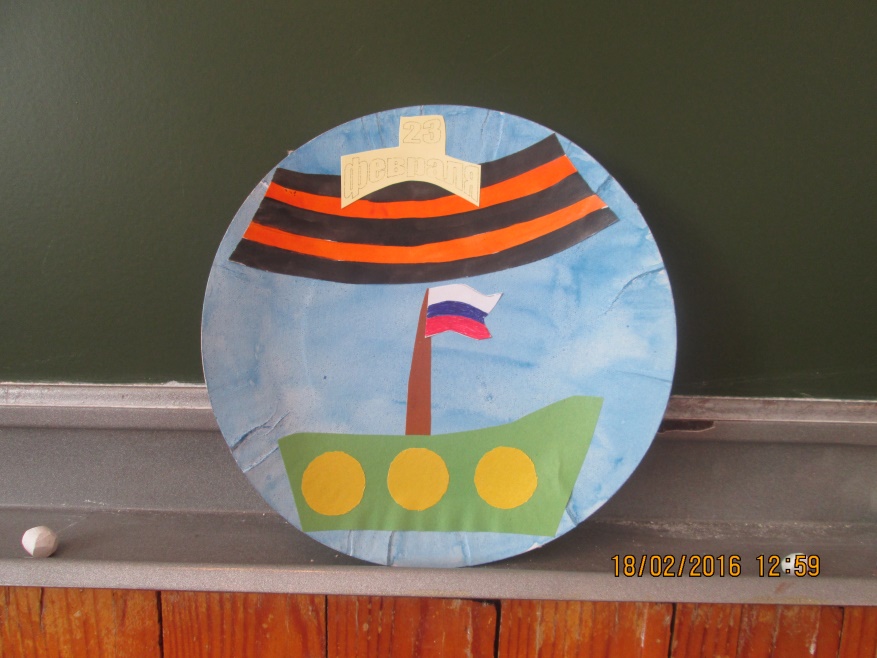          - Молодцы! Вот наша поделка и готова!Итог занятия:    -   Кому вы подарите свою поделку? Алёна кому подаришь ты свой подарок?   -   А ты Миша кому подаришь свою поделку?(мнение детей)Какой скоро будет праздник?(мнение детей)-  Кто такие защитники Отечества?(мнение детей)-  Молодцы!- Наше занятие подошло к концу! Все молодцы! Всем спасибо!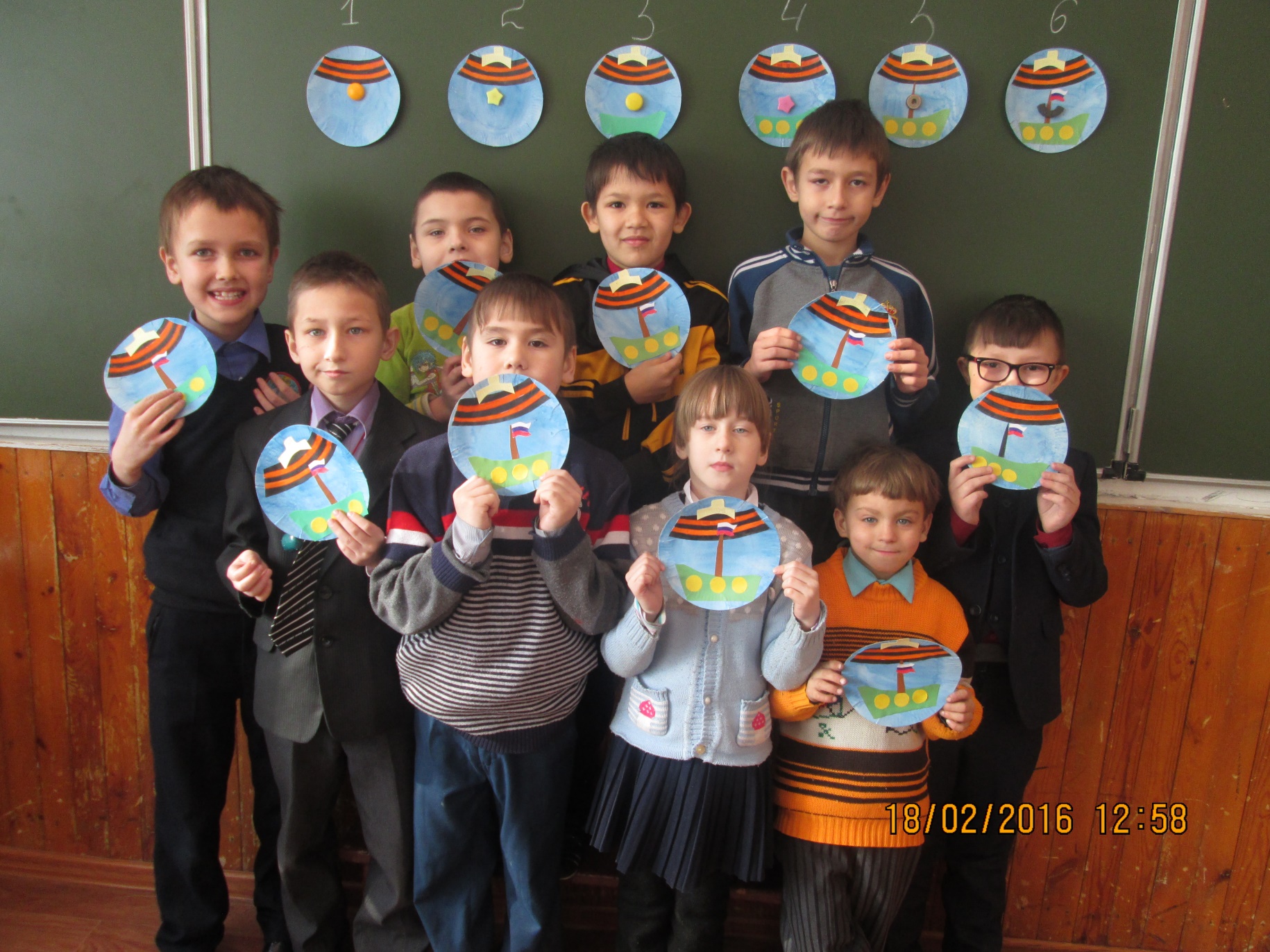 